PENGARUH PEMBERIAN KOMPENSASI TERHADAP PRESTASI KARYAWAN PADA PT. TELEKOMUNIKASI INDONESIA TBKRANTAU PRAPATSKRIPSI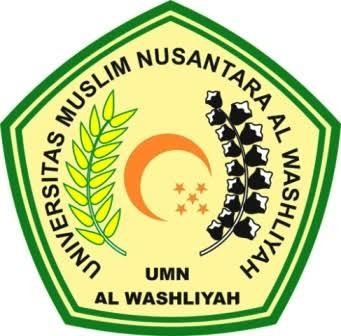 Oleh :RIDA KURNIA 173114017PROGRAM STUDI MANAJEMENFAKULTAS EKONOMIUNIVERSITAS MUSLIM NUSANTARA AL-WASHLIYAHMEDAN2021PENGARUH PEMBERIAN KOMPENSASI TERHADAP PRESTASI KARYAWAN PADA PT. TELEKOMUNIKASI INDONESIA TBKRANTAU PRAPATSKRIPSISkripsi Ini Diajukan Guna Memenuhi Salah Satu Syarat Untuk MendapatkanGerlar Sarjana Manajemen (SM) Pada Program Studi ManajemenUniversitas Muslim Nusantara Al Washliyah MedanOleh :RIDA KURNIA 173114017PROGRAM STUDI MANAJEMENFAKULTAS EKONOMIUNIVERSITAS MUSLIM NUSANTARA AL-WASHLIYAHMEDAN2021